H L Á Š E N Í   M Í S T N Í H O   R O Z H L A S U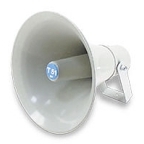 Pondělí – 30.10.2017Milí spoluobčané.Přeji vám příjemné odpoledne.Poslechněte si hlášení.Krmiva Přerov budou ve středu 1.11.2017 v době od 9,50 hod do 10,00 hod před obecním úřadem prodávat krmiva pro psy a kočky od firmy BOCUS a vykupovat králičí kůže za průměrnou cenu 70 Kč/kg.Rybářství Tovačov bude ve středu 1.11.2017 v době od 8,30 hod do 9,00 hod před obecním úřadem prodávat tyto živé ryby:- kapra I. třída za 84 Kč/kg- kapra výběrového nad 2,5 kg za 94 Kč/kg- tolstolobika za 57 Kč/kg- pstruha duhového za 164 Kč/kg- a amura za 97 Kč/kg.Restaurace Varna ve Velké Bystřici si Vás dovoluje pozvat na Svatomartinské pohoštění v sobotu 11.11.2017 a v neděli 12.11.2017. V nabídce budou staročeské speciality spolu se Svatomartinským pivním speciálem a Svatomartinským vínem. Rezervace je možné provést na tel. 606 745 831. 